José Francisco Garre Izquierdo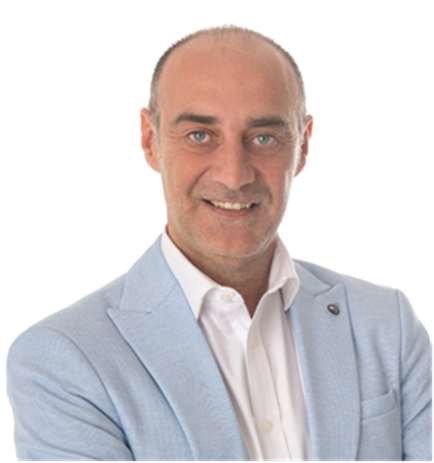 mail:	,Torre Pacheco (Murcia), 31 de enero de 2024Abogado ejerciente nº 4549 del Ilustre Colegio de Abogados de Murcia. Nacido el	/1972, 51 años. Casado y dos hijos de 12 y 7 años.A NIVEL INSTITUCIONALLegislatura 2023-2027. Candidato a la Alcaldía, Concejal y Portavoz del G.M.VOX en el Ayuntamiento de Torre Pacheco. Actualmente en oposición.Legislatura 2019-2023. Candidato a la Alcaldía y Concejal y Portavoz del G.M.VOX en oposición.A NIVEL ORGÁNICOA nivel nacional: Vocal del Comité de Garantías y del Comité electoral de VOX A nivel provincial: Vicesecretario jurídico provincial de Murcia.A nivel local: Coordinador de VOX en Torre Pacheco.FORMACIÓN ACADÉMICATITULACIÓN SUPERIOR: Licenciatura en Derecho por la Universidad de Murcia.COLEGIO DE PROCURADORES DE MURCIA: Título de Oficial habilitado de Procurador.CURSOS DE PROMOCIÓN EDUCATIVA: Curso de Derecho Bancario por la Universidad de Murcia “Vicerrectorado de Extensión Universitaria y Relaciones Internacionales” (diciembre 1998).INGLÉS: Nivel medio hablado y escrito.Curso  intensivo  en  “International  Teaching  &  Training  Centre” (Bournemouth-England) (verano de 1988).Distintas estancias formativas en Londres (2003-2009).MECANOGRAFÍA: Curso en Academia Climent, 300 p.p.m. (Murcia 1987).INFORMÁTICA: Nivel usuario